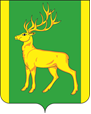 РОССИЙСКАЯ  ФЕДЕРАЦИЯИРКУТСКАЯ  ОБЛАСТЬАДМИНИСТРАЦИЯ МУНИЦИПАЛЬНОГО ОБРАЗОВАНИЯКУЙТУНСКИЙ РАЙОНП О С Т А Н О В Л Е Н И Е    «_24_ »  ____01____ 2019 г.                       р.п. Куйтун                                            №  _48-п_     О внесении изменений в состав межведомственной комиссии по обследованию условий жизни ветеранов Великой Отечественной войны на территории муниципального образования Куйтунский район, утвержденный постановлением администрации муниципального образования Куйтунский район от 30 марта 2015 года №173-п «О создании межведомственной комиссии по обследованию условий жизни ветеранов Великой Отечественной войны на территории муниципального образования Куйтунский район»  В связи с кадровыми изменениями в администрации муниципального образования Куйтунский район  и организациях, расположенных на территории муниципального образования Куйтунский район, представители которых входят в состав вышеуказанной комиссии,  руководствуясь ст. ст. 37, 46 Устава муниципального образования Куйтунский район, администрация муниципального образования Куйтунский район П О С Т А Н О В Л Я Е Т:   1. Внести в состав межведомственной комиссии по обследованию условий жизни ветеранов Великой Отечественной войны на территории муниципального образования Куйтунский район, утвержденный постановлением администрации муниципального образования Куйтунский район от 30 марта 2015 года № 173-п «О создании межведомственной комиссии по обследованию условий жизни ветеранов Великой Отечественной войны на территории муниципального образования Куйтунский район»  следующие изменения:   1.1. вывести из состава комиссии:Гончарова Андрея Александровича         ввести в состав комиссии: Манух Галину Александровну – заместителя мэра по социальным вопросам  администрации муниципального образования Куйтунский район, председателем комиссии.   1.2. вывести из состава комиссии:   Молчанова Сергея Михайловича          ввести в состав комиссии:   Корзинина Сергея Владимировича – начальника управления по жилищно-коммунальному хозяйству администрации муниципального образования Куйтунский район, членом комиссии.   1.3. вывести из состава комиссии:Карташова Романа Викторовича,           ввести в состав комиссии: Свидерского Алексея Ивановича,  начальника отдела полиции р.п. Куйтун (дислокация р.п. Куйтун) МО МВД России «Тулунский»  (по согласованию), членом комиссии;   2. Начальнику архивного отдела администрации муниципального образования Куйтунский район Хужеевой Е.В.:- внести информационную справку в оригинал постановления администрации муниципального образования Куйтунский район от 30.03.2015 № 173-п о дате внесения в него настоящим постановлением изменений.    3. Начальнику организационного отдела администрации муниципального образования Куйтунский район Яковлевой Л.И.:- разместить настоящее постановление  на официальном сайте муниципального     образования Куйтунский район kuitun.irkobl.ru., внести информационную справку на сайте о внесении изменений. - ознакомить вышеуказанных должностных лиц с настоящим постановлением под подпись.   4. Контроль за исполнением настоящего постановления возложить на заместителя мэра по социальным вопросам администрации муниципального образования Куйтунский район Манух Г.А.   5. Настоящее постановление вступает в силу со дня подписания. Мэр  муниципальногообразования Куйтунский район                                                                                А.П. Мари